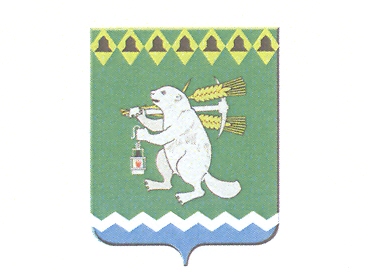 ПРОЕКТДума Артемовского городского округаVI созыв заседание       РЕШЕНИЕОт 28 февраля 2019 года                                               			           №_____О повестке     заседания Думы Артемовского городского округаВ соответствии со статьей 11 Регламента Думы Артемовского городского округа, принятого решением Думы от 13 октября 2016 года   № 11,Дума Артемовского городского округа РЕШИЛА:Утвердить повестку    заседания  Думы Артемовского городского округа:	1. Об участии Думы Артемовского городского округа в конкурсе представительных  органов муниципальных образований, расположены на территории Свердловской области, посвященному Дню местного самоуправления.Докладывает Константин Михайлович Трофимов, председатель Думы Артемовского городского округа.	2. О выполнении решения Думы Артемовского городского округа от 27.12.2018 № 475 «О признании депутатского обращения Котловой Е.И., депутата Думы Артемовского городского округа по одномандатному избирательному округу № 1, к главе Артемовского городского округа  о ремонте жилого дома № 48 ул. Свободы, г. Артемовского, депутатским запросом».Докладывает  Михаил Александрович Угланов, председатель  постоянной комиссии по вопросам местного самоуправления, нормотворчеству и регламенту.         3. О выполнении решения Думы Артемовского городского округа от 27.12.2018 № 476 «О признании депутатского обращения Котловой Е.И., депутата Думы Артемовского городского округа по одномандатному избирательному округу № 1, к главе Артемовского городского округа  о предложениях, депутатским запросом».Докладывает  Михаил Александрович Угланов, председатель  постоянной комиссии по вопросам местного самоуправления, нормотворчеству и регламенту.        4. Информация о мерах по предотвращению подтопления  поселка Буланаш вследствие ликвидации угольной шахты «Егоршинская».Докладывают: Владимир Степанович Арсенов, председатель постоянной комиссии по жилищно-коммунальному хозяйству.Александр Иванович Миронов, заместитель главы Администрации Артемовского городского округа – начальник   Управления по городскому хозяйству и жилью  Администрации Артемовского городского округа.        5. Информация  о состоянии внутриквартирного газового оборудования,  содержании в исправном и работоспособном состоянии дымоходов и вентиляционных каналов жилых помещений в многоквартирных и жилых домах, расположенных на территории Артемовского городского округа».Докладывает Александр Иванович  Миронов, заместитель главы Администрации -  начальник Управление  по городскому  хозяйству и жилью.Об эксплуатации полигона Твердых коммунальных отходов в поселке Буланаш и размещении мусороперегрузочной станции (МПС).Докладывает Александр Иванович  Миронов, заместитель главы Администрации -  начальник Управление  по городскому  хозяйству и жилью.О награждении Почетными грамотами Думы Артемовского городского округа.Докладывает Константин Михайлович Трофимов, председатель Думы Артемовского городского округа.Об оперативно-служебной  деятельности ОМВД России по Артемовскому району за  2018 год.Докладывает Николай Александрович Аленников, начальник ОМВД России по Артемовскому району.Информация  Артемовской городской прокуратуры в порядке статьи 4 Федерального закона от 17.01.1992 № 2202-1 «О прокуратуре Российской Федерации».Докладывает Константин Михайлович Трофимов, председатель Думы Артемовского городского округа.Информация Счетной палаты Артемовского городского округа о результатах контрольного мероприятия  «Проверки целевого и эффективного использования средств бюджета Артемовского городского округа, направленных на уборку несанкционированных свалок мусора, за 2017 год и 6 месяцев 2018 года                    с проведением аудита в сфере закупок».Докладывает  Елена Александровна Курьина, председатель Счетной палаты Артемовского городского округа.Информация Счетной палаты Артемовского городского округа о результатах контрольного мероприятия «Проверка целевого и эффективного использования средств бюджета Артемовского городского округа, направленных на организацию уличного освещения и приобретение, установку и обслуживание оборудования для обеспечения безопасности дорожного движения за 2017 год и первое полугодие 2018 года с проведением аудита в сфере закупок».Докладывает  Елена Александровна Курьина, председатель Счетной палаты Артемовского городского округа.О внесении изменений в Положение о  Счетной палате Артемовского городского округа.Докладывает Елена Александровна Курьина, председатель Счетной палаты Артемовского городского округа.О внесении изменений в решение Думы Артемовского городского округа от 27.12.2007 № 268 «О принятии Положения о видах поощрений муниципальных служащих Артемовского городского округа и порядке их применения».Докладывает Марина Леонидовна Суворова, заведующий отделом организации и обеспечения деятельности Администрации Артемовского городского округа.Об аккредитации журналистов  газеты «Егоршинские вести» при Думе Артемовского городского округа.Докладывает Константин Михайлович Трофимов, председатель Думы Артемовского городского округа.О ходе  выполнения решения Думы Артемовского городского округа от 25.10.2018 № 431 «О признании депутатского обращения Котловой Е.И., депутата Думы Артемовского городского округа по одномандатному избирательному округу № 1, к главе Артемовского городского округа  о ремонте жилого дома № 43 ул. Свободы, г. Артемовского, депутатским запросом».Докладывает  Михаил Александрович Угланов, председатель  постоянной комиссии по вопросам местного самоуправления, нормотворчеству и регламенту.Содокладчик: Александр Иванович Миронов, заместитель главы Администрации – начальник Управления по городскому хозяйству и жилью. Об утверждении плана работы Думы Артемовского городского округа на 2019 год.Докладывает Константин Михайлович Трофимов, председатель Думы Артемовского городского округа. О назначении помощников депутата Думы Артемовского городского округа Шабанова Александра Леонидовича.Докладывает  Михаил Александрович Угланов, председатель  постоянной комиссии по вопросам местного самоуправления, нормотворчеству и регламенту.Председатель ДумыАртемовского городского округа 		                                 К.М.Трофимов